COVID-19 TESTING TEAM
DECLARATION OF INTEREST FORM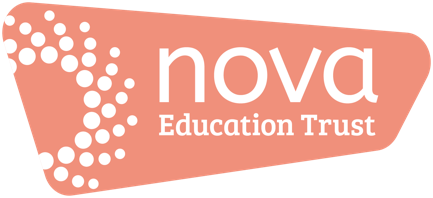 Part 1 – The volunteer role you are applying forPart 2 – Personal informationPart 3 – AvailabilityPart 4 – ReferencesIf you have not previously worked or volunteered for the school/trust, please provide details of two people who you have known for at least two years that we can ask for references.REFEREE 1REFEREE 2Part 5 – Support and health needsPart 6 – Emergency contactPlease provide details of somebody we may contact in the event of an emergency.
Part 7 – DeclarationAs a Multi-Academy Trust, we have a duty to protect the children and young people with whom we work. The volunteer role you have applied for will impact on what information you are required to disclose under the Rehabilitation of Offenders act 1974 and/or the Childcare Act 2006. For the volunteer role you have applied for, please declare any criminal conviction as follows:Do you have any disabilities, health needs or extra support needs that we should be aware of when organising your volunteering?Yes 		No Have you ever been convicted if a criminal offence or cautioned, reprimanded or given a final warning by the police (‘spent’ or ‘unspent’)?Yes 		No Are you disqualified from working with children or vulnerable/protected adults?Yes 		No Are you aware of any police enquiries following allegations made against you, which may have a bearing on your suitability for the role?Yes 		No If yes, please provide details of all offences, sentences and dates on a separate sheet of paper, in a sealed envelope, marked confidential, for the attention of HR.I understand that the relevant checks for the role I am applying for will be sought.Yes 		No Are you registered with the Disclosure and Barring Service (DBS) update service?Yes 		No I understand and agree that data contained in this application form will be used for volunteer recruitment purposes.I confirm that the information I have given is correct and complete and that any false statements or omissions may result in my services to be terminated.